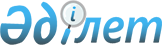 Об особых условиях и порядке реализации конкурсной массы республиканского государственного предприятия "Мангышлакский атомный энергокомбинат"Постановление Правительства Республики Казахстан от 23 декабря 2002 года N 1341      В связи с неудовлетворительными результатами применения реабилитационной процедуры, тяжелым финансово-экономическим положением республиканского государственного предприятия "Мангышлакский атомный энергокомбинат" и его несостоятельностью, а также, учитывая его важное стратегическое значение для экономики страны и в соответствии с пунктом 4 статьи 2 Закона Республики Казахстан от 21 января 1997 года "О банкротстве" Правительство Республики Казахстан постановляет: 

      1. Министерству финансов Республики Казахстан в недельный срок в установленном законодательством порядке обеспечить обращение в суд с заявлением о прекращении реабилитационной процедуры, признании республиканского государственного предприятия "Мангышлакский атомный энергокомбинат" (далее - Предприятие) банкротом. 

      2. В случае вынесения судом решения о признании Предприятия банкротом и возбуждении конкурсного производства установить особые условия и порядок реализации его конкурсной массы, предусматривающие: 

      1) продажу имущественного комплекса Предприятия, обеспечивающего единый технологический цикл производства, необходимый для бесперебойного энерго-тепло-водоснабжения и поддержания радиационной безопасности реактора БН-350, единым лотом (далее - лот); 

      2) установление минимальной цены продажи лота не ниже суммы административных расходов и требований кредиторов первой и второй очереди; 

      3) участие в аукционе только специализированных юридических лиц, имеющих лицензию на эксплуатацию объектов атомной энергетики или промышленности, а также опыт работы на казахстанском рынке атомной энергетики и промышленности не менее 5 (пяти) лет; 

      4) предоставление конкурсному управляющему прав заключения договоров с целью обеспечения бесперебойной работы Предприятия в соответствии с действующим законодательством. 

      3. Установить дополнительные требования к покупателям конкурсной массы, предусматривающие: 

      1) принятие покупателем обязательств по обеспечению непрерывности производственно-технологического цикла, энерго-тепло-водоснабжения потребителей и работы природоохранных объектов; 

      2) принятие покупателем обязательств по обеспечению занятости работников Предприятия. 

      4. Министерству энергетики и минеральных ресурсов Республики Казахстан: 

      1) в установленном законодательством порядке обеспечить осуществление контроля за выполнением покупателем своих обязательств по договору купли-продажи; 

      2) в случае приобретения имущественного комплекса Предприятия покупателем, имеющим в уставном капитале долю государства, в установленном законодательством порядке принять решение о направлении дивидендов на производственно-техническое перевооружение, развитие производства и инфраструктуры для стабилизации финансово-экономического положения и восстановления производственной деятельности Предприятия. 

      5. Контроль за исполнением настоящего постановления возложить на Заместителя Премьер-Министра Республики Казахстан Масимова К.К. 

      6. Настоящее постановление вступает в силу со дня подписания.       Премьер-Министр 

      Республики Казахстан 
					© 2012. РГП на ПХВ «Институт законодательства и правовой информации Республики Казахстан» Министерства юстиции Республики Казахстан
				